LEARNING AGREEMENT MOBILITY PROGRAMME:_____________________ ACADEMIC YEAR: ____________ FIRST SEMESTER: _________ SECOND SEMESTER:_______ALL YEAR:____________FIELD OF STUDY___________________________NUMBER OF MONTHS___________ FACULTY/COLLEGE AT UPV/EHU: __________________________________________Name of student: ______________________________________________________________________________________Host Institution: _______________________________________________________________________________________Country: ____________________________________________________________________DETAILS OF THE PROPOSED STUDY PROGRAMME ABROAD/LEARNING AGREEMENT AT THE HOST INSTITUTION Add as many lines as necessary 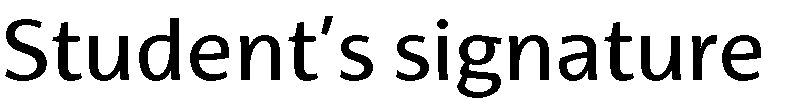 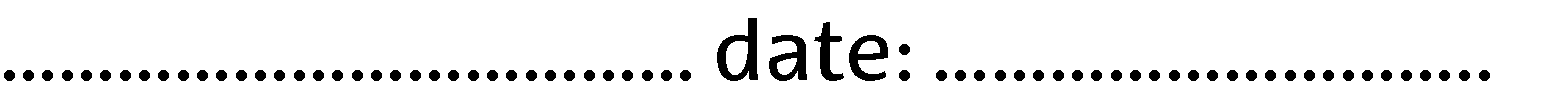 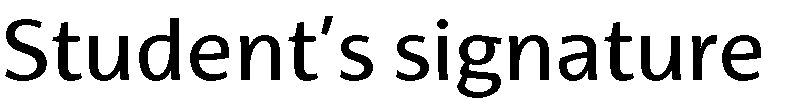 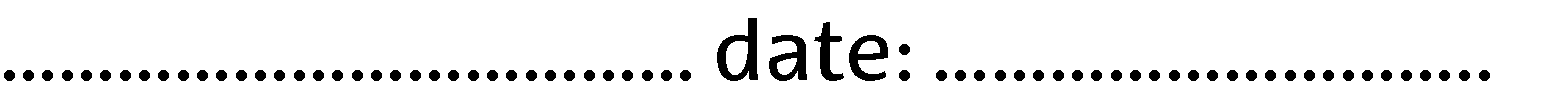 LEARNING AGREEMENT Name of student:________________________________________________________________________________ Host Institution:__________________________________________________________________________________Country:_________________________________________________CHANGES TO ORIGINAL PROPOSED STUDY PROGRAMME/LEARNING AGREEMENT (to be filled in ONLY if appropriate) Add as many lines as necessary 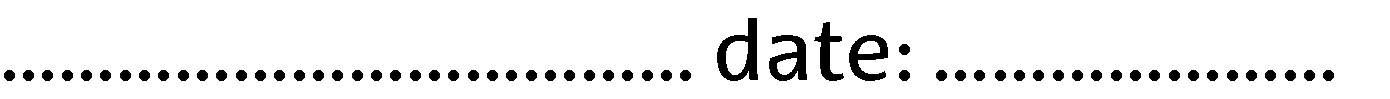 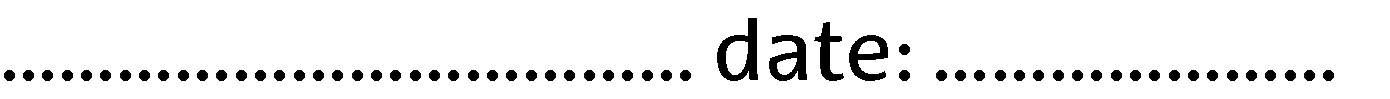 Courses to be taken at the host institutionCourses to be taken at the host institutionCourses to be taken at the host institutionCourse unit code (if any) 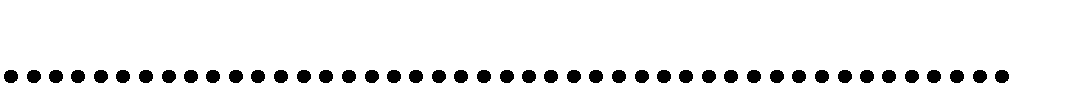 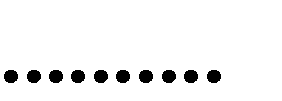 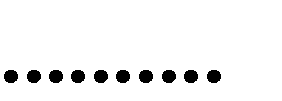 Course unit title 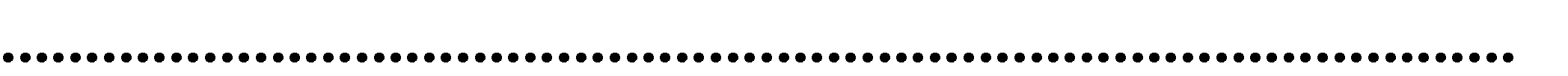 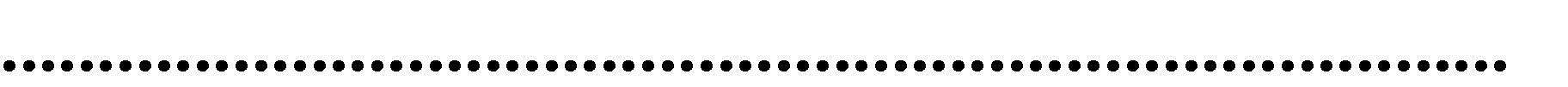 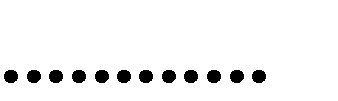 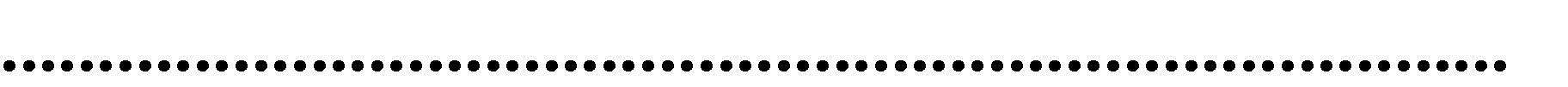 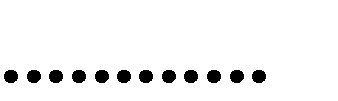 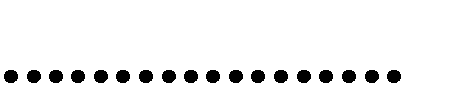 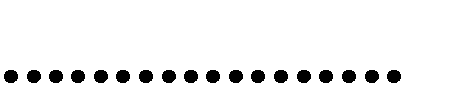 Number of credits 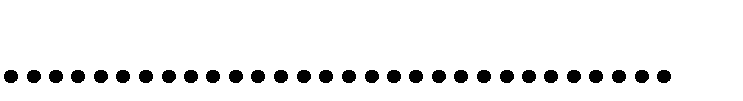 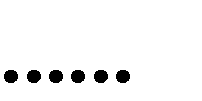 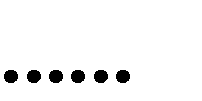 HOME INSTITUTION: UPV/EHU We confirm that the proposed programme of study/learning agreement is approved. 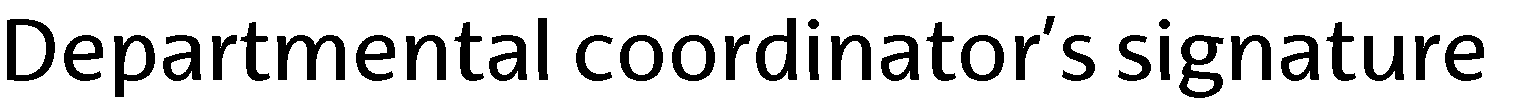 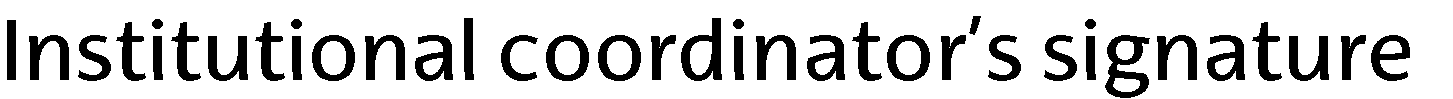 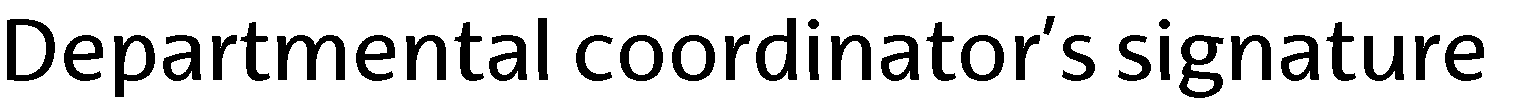 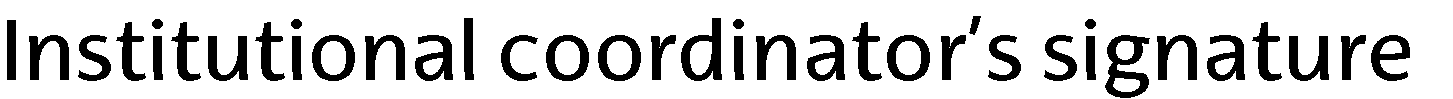 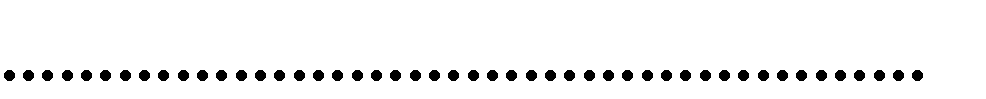 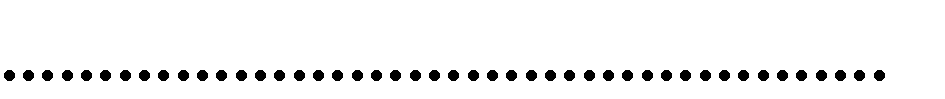 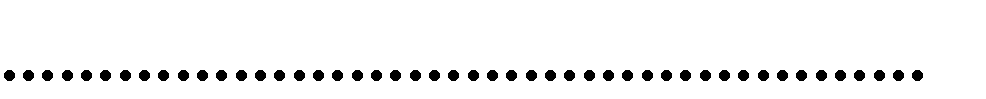 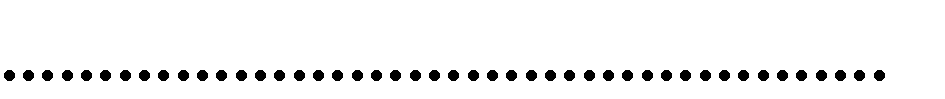 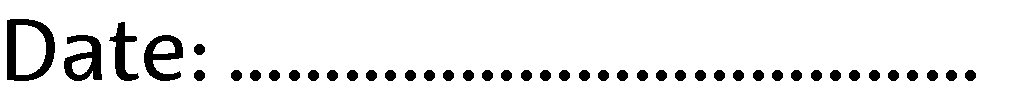 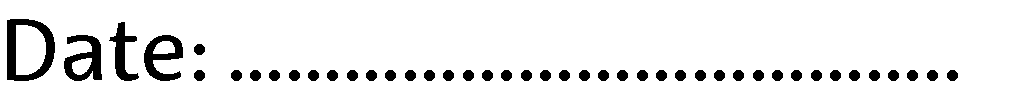 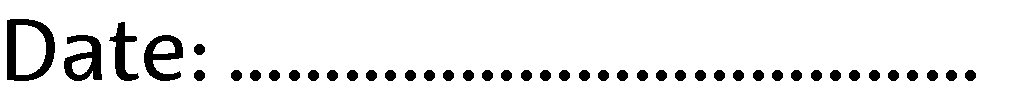 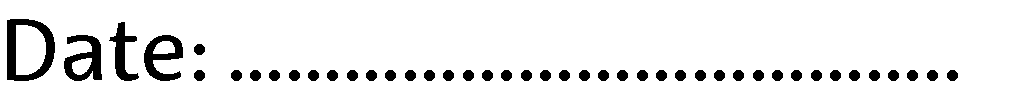 HOST INSTITUTION We confirm that the proposed programme of study/learning agreement is approved. Number of credits Number of credits Deleted course unit code  Added course unit code Course unit title at the host institution deleted course unit added course unit HOME INSTITUTION: UPV/EHU We confirm that the proposed programme of study/learning agreement is approved. HOST INSTITUTION We confirm that the proposed programme of study/learning agreement is approved. 